1. Общие положения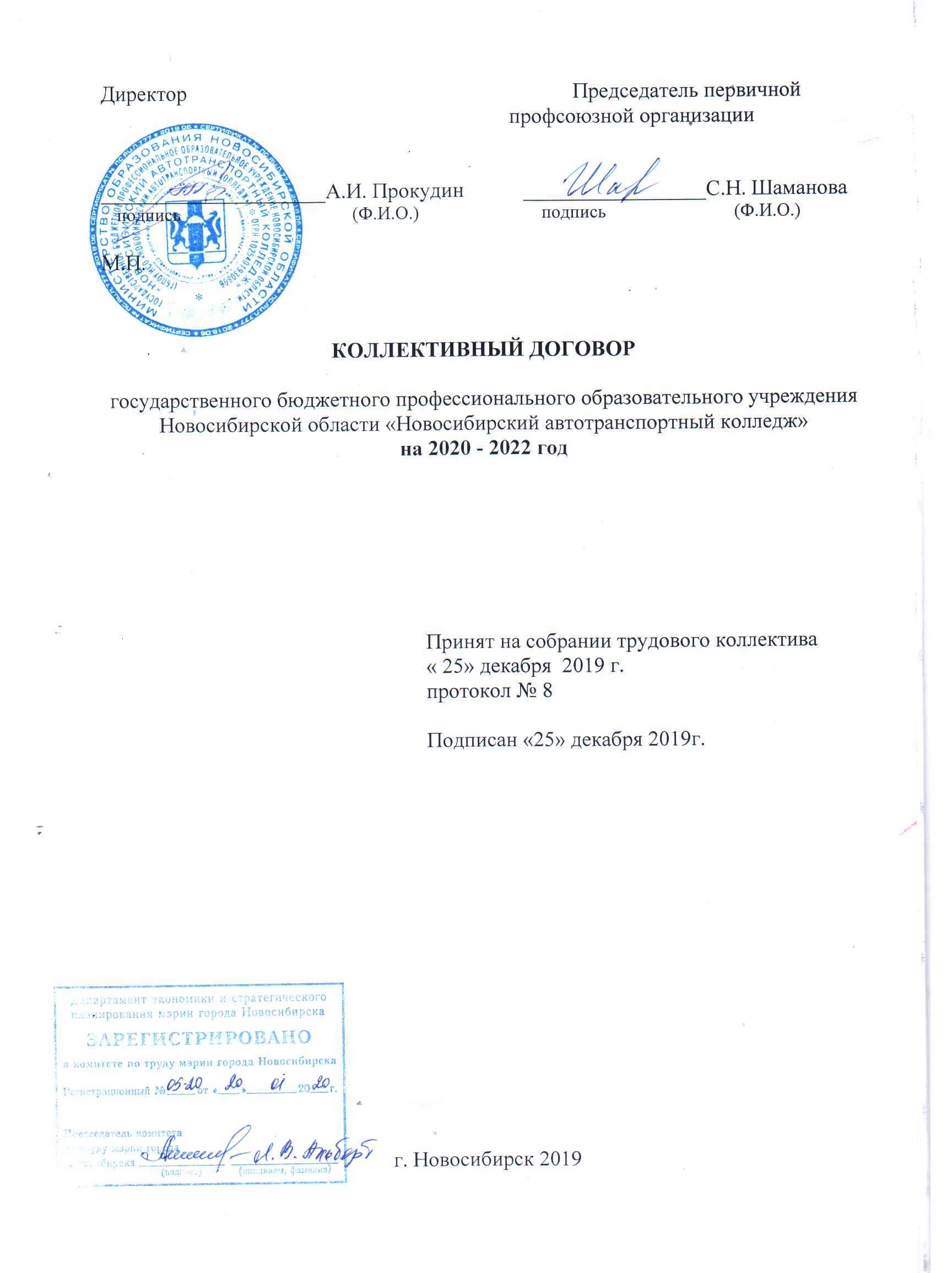 1.1. Настоящий коллективный договор заключен в соответствии с Трудовым кодексом Российской Федерации, законами Российской Федерации, Новосибирской области и Областным отраслевым соглашением по учреждениям Новосибирской области, находящимся в ведении министерства образования Новосибирской области, на 2017- 2019 годы. Коллективный договор является правовым актом, регулирующим социально-трудовые отношения в учреждении, направлен на повышение социальной защищенности работников, на обеспечение стабильной и эффективной работы учреждения. 1.2. Сторонами коллективного договора являются:работники государственного бюджетного профессионального образовательного учреждения Новосибирской области «Новосибирский автотранспортный колледж» (далее по тексту- Учреждение) в лице председателя первичной профсоюзной организации, руководство учреждения в лице директора, именуемого далее Работодатель.1.3. Действие настоящего коллективного договора распространяется на всех работников Учреждения. 1.4. В течение срока действия коллективного договора стороны вправе вносить дополнения и изменения в него на основе взаимной договоренности. При наступлении условий, требующих дополнения или изменения, заинтересованная сторона направляет другой стороне письменное уведомление о начале ведения переговоров в соответствии с действующим законодательством Российской Федерации. Внесенные сторонами изменения и дополнения рассматриваются комиссией по заключению и реализации коллективного договора, оформляются приложением к коллективному договору, являются его неотъемлемой частью, подлежат уведомительной регистрации в том же порядке, что и коллективный договор и доводятся до сведения работников учреждения. В случае принятия органами государственной власти решений, улучшающих положение работников по сравнению с коллективным договором, данные решения вступают в действие автоматически.1.5. Стороны не вправе в течение срока действия коллективного договора в одностороннем порядке прекратить выполнение принятых на себя обязательств.1.6. Коллективный договор сохраняет свое действие в случаях изменения наименования и типа организации, реорганизации организации в форме преобразования, а также расторжения трудового договора с руководителем организации.При смене формы собственности организации коллективный договор сохраняет свое действие в течение трех месяцев со дня перехода прав собственности.При реорганизации организации в форме слияния, присоединения, разделения, выделения коллективный договор сохраняет свое действие в течение всего срока реорганизации.При реорганизации или смене формы собственности организации любая из сторон имеет право направить другой стороне предложения о заключении нового коллективного договора или продлении действия прежнего на срок до трех лет.При ликвидации Учреждения коллективный договор сохраняет свое действие в течение всего срока проведения ликвидации. 1.7. Коллективный договор вступает в силу с 01 января 2020 года и действует до 31 декабря 2022 года. Коллективные переговоры по разработке и заключению нового коллективного договора начинаются не позднее 1 декабря 2022 года.Стороны имеют право продлить действие коллективного договора на срок до трех лет.Оплата труда2.1. Порядок и условия оплаты труда работников устанавливаются Положением об оплате труда работников учреждения. (Для работников образования Положение разрабатывается в соответствии с Областным отраслевым соглашением по учреждениям Новосибирской области, находящимся в ведении Министерства образования Новосибирской области, на 2017- 2019 годы). 2.2. Оплата труда работников осуществляется в пределах фонда оплаты труда.2.3. Месячная заработная плата работников, отработавших норму рабочего времени и качественно выполнивших нормы труда (трудовые обязанности), не может быть ниже размера минимальной заработной платы, установленной в региональном соглашении о минимальной заработной плате в Новосибирской области.2.4. Работодатель с учетом мнения Совета колледжа устанавливает в Положении об оплате труда работников государственного бюджетного профессионального образовательного учреждения Новосибирской области «Новосибирский автотранспортный колледж» (далее по тексту- Положение) размер выплат компенсационного характера за условия труда, отклоняющиеся от нормальных (выполнение работ в ночное время, сверхурочных работ, работ в выходные и нерабочие праздничные дни, с вредными и (или) опасными и иными условиями труда (по результатам специальной оценки условий труда), разделение рабочего времени на части, совмещение профессий (должностей) и выполнение обязанностей временно отсутствующего работника без освобождения от своей основной работы).2.5. Оплата труда работников, занятых на работах с вредными и (или) опасными условиями труда, устанавливается в повышенном размере:Класс условий труда (вредности) 3.1 - 4% должностного оклада.2.6. Размеры и условия осуществления стимулирующих выплат работникам устанавливаются Работодателем в Положении, в пределах стимулирующего фонда оплаты труда, с учетом мнения Совета колледжа. Решение об установлении стимулирующих выплат конкретному работнику оформляются приказом Работодателя.2.7. Время простоя по вине Работодателя, если работник в письменной форме предупредил Работодателя о начале простоя, оплачивается в размере двух третей средней заработной платы работника.Время простоя по причинам, не зависящим от Работодателя и Работника, если Работник в письменной форме предупредил Работодателя о начале простоя, оплачивается в размере двух третей месячного должностного оклада работника рассчитанных пропорционально времени простоя.Время простоя по вине Работника не оплачивается.2.8. Заработная плата в учреждении выплачивается в два срока:-	 заработная плата за первую половину месяца выплачивается 16 числа текущего месяца;-	заработная плата за вторую половину месяца выплачивается 31 числа текущего месяца.В случае, если в месяце дней меньше, чем 31, оплата производится в последний день месяца.2.9. Работодатель производит индексацию заработной платы в порядке, установленном действующим законодательством.2.10. В случае задержки выплаты заработной платы на срок более 15 дней работник имеет право, известив Работодателя в письменной форме, приостановить работу на весь период до выплаты задержанной суммы.2.11. При выходе на работу педагогических работников, у которых в период нахождения в отпуске по уходу за ребенком истек срок действия квалификационной категории, колледж предусматривает дополнительную гарантию - сохранение уровня оплаты труда по ранее имевшейся квалификационной категории сроком на один год.Трудовые отношения3.1. Трудовой договор с работниками учреждения заключается на неопределенный срок. Заключение срочного трудового договора допускается в случаях, когда трудовые отношения не могут быть установлены на неопределенный срок с учетом характера предстоящей работы или условий его применения, а также в случаях, предусмотренных федеральным законом.3.2. Содержание трудового договора, порядок его заключения и расторжения определяются в соответствии с Трудовым кодексом Российской Федерации.Стороны трудового договора определяют его условия с учетом положений соответствующих нормативных правовых актов, отраслевого соглашения и коллективного договора, устава и других локальных актов учреждения.Условия трудового договора, снижающие уровень прав и гарантий работника, установленный трудовым законодательством, отраслевым соглашением, иными соглашениями и настоящим коллективным договором, являются недействительными и не могут применяться.3.3. Работодатель обязан до заключения трудового договора с работником ознакомить его под роспись с настоящим коллективным договором, правилами внутреннего трудового распорядка и иными локальными актами, действующими в учреждении и относящимися к трудовой функции работника.3.4. При осуществлении своих должностных обязанностей и служебного долга каждый работник профессионального образования, независимо от занимаемой им должности, призван:исполнять должностные обязанности добросовестно и на высоком профессиональном уровне в целях укрепления авторитета и обеспечения эффективной работы учреждений профессионального образования;соблюдать нормы служебной, профессиональной этики и правила делового поведения, способствовать поддержанию благоприятного морально-психологического климата в коллективе;проявлять корректность и внимательность в обращении с гражданами и должностными лицами, быть доступным, открытым и доброжелательным. Во взаимоотношениях с обучающими проявлять уважение и понимание, с особым внимание относиться к их предложениям и пожеланиям, проявлять выдержку и такт;при осуществлении служебных полномочий исключить действия, связанные с влиянием каких-либо личных, имущественных (финансовых) и иных интересов, препятствующих добросовестному исполнению своих должностных обязанностей;придерживаться общепринятых стандартов и норм делового стиля в одежде, чтобы выглядеть достойно своего положения.Рабочее время и время отдыха4.1. В соответствии со ст. 91 Трудового кодекса РФ нормальная продолжительность рабочего времени работников учреждения не может превышать 40 часов в неделю, для педагогических работников устанавливается сокращенная продолжительность рабочего времени не более 36 часов в неделю.Для отдельных категорий работников в соответствии с трудовым законодательством устанавливается сокращенная продолжительность рабочего времени (с учетом специфики). При этом заработная плата выплачивается в том же размере, что и при полной рабочей неделе.4.2. По соглашению между Работником и Работодателем могут устанавливаться, как при приеме на работу, так и впоследствии, неполный рабочий день (смена) или неполная рабочая неделя.Работодатель обязан устанавливать неполный рабочий день (смену) или неполную рабочую неделю по просьбе беременной женщины, одного из родителей (опекуна, попечителя), имеющего ребенка в возрасте до четырнадцати лет (ребенка-инвалида в возрасте до 18 лет), а также лица, осуществляющего уход за больным членом семьи в соответствии с медицинским заключением.4.3. Работникам предоставляются ежегодные оплачиваемые отпуска с сохранением места работы (должности) и среднего заработка в порядке очередности, установленной графиком отпусков. Работникам предоставляются ежегодные основные оплачиваемые отпуска продолжительностью 28 календарных дней с сохранением места работы и среднего заработка. Продолжительность дополнительного отпуска, предоставляемого работникам с ненормированным рабочим днем, составляет:-начальник хозяйственного отдела- 3 календарных дня;-главный бухгалтер- 3 календарных дня.Педагогическим работникам предоставляется ежегодный основной удлиненный оплачиваемый отпуск, продолжительность 56 календарных дней.График отпусков утверждается Работодателем не позднее, чем за две недели до наступления календарного года и обязателен для исполнения Работодателем и работником.4.4. Отзыв работника из отпуска допускается только с его письменного согласия.Неиспользованная, в связи с отзывом, часть отпуска должна быть предоставлена, по выбору работника, в удобное для него время в течение текущего рабочего года или присоединена к отпуску за следующий рабочий год.4.5. Оплата отпуска производится не позднее, чем за три дня до его начала.Ежегодный отпуск должен быть перенесен на другой срок по соглашению между работником и работодателем в случаях, предусмотренных законодательством, в том числе, если работнику своевременно не была произведена оплата за время этого отпуска. При переносе отпуска по указанной причине Работник имеет преимущество в выборе новой даты начала отпуска.Работодатель обязан на основании письменного заявления Работника предоставить отпуск без сохранения заработной платы:участникам Великой Отечественной войны - до 35 календарных дней в году;работающим пенсионерам по старости (по возрасту) - до 14 календарных дней в году; родителям и женам (мужьям) военнослужащих, сотрудников органов внутренних дел, федеральной противопожарной службы, таможенных органов, сотрудников учреждений и органов уголовно-исполнительной системы, погибших или умерших вследствие ранения, контузии или увечья, полученных при исполнении обязанностей военной службы (службы), либо вследствие заболевания, связанного с прохождением военной службы (службы), - до 14 календарных дней в году;работающим инвалидам - до 60 календарных дней в году;работникам в случаях рождения ребенка, регистрации брака, смерти близких родственников - до пяти календарных дней;Педагогические работники колледжа не реже чем через каждые 10 лет непрерывной преподавательской работы имеют право на длительный отпуск сроком до одного года без сохранения заработной платы.4.8. Привлечение отдельных работников учреждения к работе в выходные и не рабочие праздничные дни допускается в исключительных случаях, предусмотренных трудовым законодательством, с согласия работников и с учетом Совета колледжа по письменному приказу Работодателя.Работа в выходной и нерабочий праздничный день оплачивается в двойном размере. По желанию работника, работавшего в выходной или нерабочий праздничный день, ему может быть предоставлен другой день отдыха. В этом случае работа в нерабочий праздничный день оплачивается в одинарном размере, а день отдыха оплате не подлежит.Кадровая политика и содействие занятости5.1. Подготовка, переподготовка и повышение квалификации кадров. 5.2. Работодатель создает условия для профессиональной переподготовки и переобучения работников в соответствии с техническим оснащением и развитием учреждения.5.3 Работодатель проводит с Советом колледжа консультации по проблемам занятости высвобождаемых работников, возможности предоставления им социальных гарантий в зависимости от стажа работы в данной организации, источников их финансирования. В целях предотвращения массового высвобождения работников разрабатывает соответствующие мероприятия.5.4. При проведении мероприятий по сокращению численности или штата работников Работодатель:производит отбор кандидатур работников, подлежащих высвобождению, а также реализует преимущественное право на оставление на работе, с учетом гарантий, предусмотренных статьей 179 Трудового кодекса Российской Федерации, а также при совмещении работы с обучением и повышением квалификации по направлению работодателя без отрыва от работы;осуществляет выплаты компенсаций, предусмотренных статьями 178, 180 Трудового кодекса Российской Федерации;гарантирует сохранение прав работников, высвобождаемых в связи с сокращением численности или штата, на улучшение жилья (улучшение жилищных условий) с учетом последнего места работы, и дошкольными образовательными учреждениями на равных с работающими условиях;не допускает увольнения работников предпенсионного возраста (за два года до наступления общеустановленного пенсионного возраста), а в случае увольнения - с обязательным уведомлением об этом органов занятости и территориальной организации Профсоюза не менее чем за 2 месяца;своевременно (не менее чем за 3 месяца) представляет сведения о массовом высвобождении работников в органы государственной службы занятости населения и профсоюз;предупреждает каждого работника о предстоящем высвобождении не менее чем за 2 месяца. Одновременно с предупреждением предлагает работнику другую работу в том же учреждении с учетом его квалификации, опыта работы. 5.5. Работнику, предупрежденному о предстоящем увольнении в связи с сокращением численности или штата, по его заявлению предоставляется время для поиска работы без сохранения заработной платы 4 часа в неделю. Социальная поддержка6.1. Размеры и условия предоставления мер социальной поддержки работников устанавливаются нормативными правовыми актами Новосибирской области.6.2. Работодатель принимает на себя обязательство по организации культурно – просветительной и физкультурно – оздоровительной работы с работниками колледжа. В этих целях работодатель: - выделяет денежные средства от приносящей доход деятельности   на проведение в трудовом коллективе культурно – массовой и физкультурной работы;-  выделяет средства для оплаты труда из средств от приносящей доход деятельности   работников, ведущих культурно – просветительную и спортивно – оздоровительную работу в коллективе;- осуществляет контроль за своевременным и целесообразным использованием средств от приносящей доход деятельности, направляемых на проведение культурно – массовой и спортивно – оздоровительной работы.6.3. Горячее питание работников осуществляется  в столовой колледжа. Охрана трудаРаботодатель:7.1. Обеспечивает приобретение и выдачу за счёт собственных средств сертифицированных специальной одежды, специальной обуви и других средств индивидуальной защиты, смывающих  и обезвреживающих средств в соответствии с установленными нормами работникам, занятых на работах с вредными и (или) опасными условиями труда, а также работах, выполняемых в особых температурных условиях или связанных с загрязнением согласно Списку (Приложение №1 к настоящему Коллективному договору).7.2. Обеспечивает проведение обучения безопасным методам и приёмам выполнения работ и оказанию первой помощи, пострадавшим на производстве, проведение инструктажа по охране труда, стажировки на рабочем месте и проверки знания требований охраны труда.7.3. Обеспечивает разработку и утверждение правил и инструкций по охране труда для работников.7.4. Обеспечивает проведение специальной оценки условий труда по условиям труда с последующей сертификацией работ по охране труда.7.5. Обеспечивает проведение за счёт собственных средств обязательных предварительных (при поступлении на работу) и периодических (в течение трудовой деятельности) медицинских осмотров (обследований), внеочередных медицинских осмотров, в соответствии с медицинскими рекомендациями.7.6. Создает в соответствии со ст. 218 Трудового кодекса РФ комитеты (комиссии) по охране труда, в которые на паритетной основе входят представители Работодателя и Совета колледжа.7.7. Обеспечивает специальное обучение по охране труда директору, ответственному по охране труда 1 раз в 3 года.    7.8. Работники при прохождении диспансеризации в порядке, предусмотренном законодательством в сфере охраны здоровья, имеют право на освобождение от работы на один рабочий день один раз в три года с сохранением за ними места работы (должности) и среднего заработка.Работники, не достигшие возраста, дающего право на назначение пенсии по старости, в том числе досрочно, в течение пяти лет до наступления такого возраста и работники, являющиеся получателями пенсии по старости или пенсии за выслугу лет, при прохождении диспансеризации в порядке, предусмотренном законодательством в сфере охраны здоровья, имеют право на освобождение от работы на два рабочих дня один раз в год с сохранением за ними места работы (должности) и среднего заработка.Работодатель освобождает Работника от работы для прохождения диспансеризации на основании письменного заявления, при этом день (дни) освобождения от работы согласовывается (согласовываются) с работодателем.8. Контроль за выполнением коллективного договора8.1. Работодатель в течение семи дней со дня подписания коллективного договора направляет его на уведомительную регистрацию в орган по труду и доводит текст коллективного договора до сведения работников в течение двух недель со дня его подписания.8.2. Стороны обязуются регулярно (один - два раза в год) информировать друг друга о действиях по реализации коллективного договора на собрании трудового коллектива.8.3. Контроль за ходом выполнения коллективного договора, разрешение разногласий, возникающих в ходе его выполнения осуществляет комиссия по заключению и реализации настоящего коллективного договора и соответствующий орган по труду. Все спорные вопросы по толкованию и реализации положений настоящего коллективного договора решаются комиссией.При осуществлении контроля стороны обязаны предоставлять всю необходимую для этого информацию.8.4. Заседания комиссии проводятся по мере необходимости, но не реже одного  раза в год.8.5. Стороны обязуются соблюдать установленный законодательством порядок разрешения коллективных и индивидуальных трудовых споров, использовать все возможности для устранения причин, возникновения конфликтов.8.6. В случае неисполнения или ненадлежащего исполнения обязательств по коллективному договору, виновная сторона или виновные лица несут ответственность, предусмотренную законодательством Российской Федерации.Приложение №1к Коллективному договору государственного бюджетного профессионального образовательного учреждения Новосибирской области «Новосибирский автотранспортный колледж»на 2020 - 2022 годСписок профессий и должностей, работа на которых дает право работникам на получение спецодежды, спецобуви и других средств индивидуальной защиты (СИЗ):Слесарь – сантехникСлесарь – электрик Рабочий по комплексному обслуживанию и ремонту зданийДворникУборщик служебных помещенийГардеробщикЗаведующий складомПоварМойщик посудыМастер производственного обученияНОРМЫвыдачи бесплатной специальной одежды, специальной обуви и других средств индивидуальной защиты№ п.пПрофессия или должностьНаименование Типовой нормы бесплатной выдачи работникам средств индивидуальной защиты Наименование средств индивидуальной защитыНаименование средств индивидуальной защитыНорма выдачи на годНорма выдачи на год1Слесарь-сантехникп.148 приложения к приказу Министерства труда и социального развития РФ от 9 декабря 2014 г. N 997нКостюм для защиты от общих производственных загрязнений и механических воздействийКостюм для защиты от общих производственных загрязнений и механических воздействий1на 1,5года1на 1,5года1Слесарь-сантехникп.148 приложения к приказу Министерства труда и социального развития РФ от 9 декабря 2014 г. N 997нПерчатки с полимерным покрытиемПерчатки с полимерным покрытием12 пар12 пар1Слесарь-сантехникп.148 приложения к приказу Министерства труда и социального развития РФ от 9 декабря 2014 г. N 997нСапоги резиновыеСапоги резиновые1 пара1 пара1Слесарь-сантехникп.148 приложения к приказу Министерства труда и социального развития РФ от 9 декабря 2014 г. N 997нПерчатки резиновыеПерчатки резиновыеДежурные Дежурные 2Слесарь-электрикп. 189 приложения к приказу Министерства труда и социального развития РФ от 9 декабря 2014 г. N 997нКостюм хлопчатобумажныйКостюм хлопчатобумажный112Слесарь-электрикп. 189 приложения к приказу Министерства труда и социального развития РФ от 9 декабря 2014 г. N 997нПерчатки диэлектрическиеПерчатки диэлектрическиеДежурные Дежурные 2Слесарь-электрикп. 189 приложения к приказу Министерства труда и социального развития РФ от 9 декабря 2014 г. N 997нГалоши диэлектрическиеГалоши диэлектрическиеДежурные Дежурные 3Рабочий по комплексному обслуживанию и ремонту зданийп. 135 приложения к приказу Министерства труда и социального развития РФ от 9 декабря 2014 г. N 997нКостюм хлопчатобумажныйКостюм хлопчатобумажный113Рабочий по комплексному обслуживанию и ремонту зданийп. 135 приложения к приказу Министерства труда и социального развития РФ от 9 декабря 2014 г. N 997нПерчатки с полимерным покрытиемПерчатки с полимерным покрытием664Дворник п. 23 приложения к приказу Министерства труда и социального развития РФ от 9 декабря 2014 г. N 997нКостюм хлопчатобумажныйКостюм хлопчатобумажный114Дворник п. 23 приложения к приказу Министерства труда и социального развития РФ от 9 декабря 2014 г. N 997нФартук хлопчатобумажный с нагрудникомФартук хлопчатобумажный с нагрудником224Дворник п. 23 приложения к приказу Министерства труда и социального развития РФ от 9 декабря 2014 г. N 997нПерчатки с полимерным покрытиемПерчатки с полимерным покрытием664Дворник п. 23 приложения к приказу Министерства труда и социального развития РФ от 9 декабря 2014 г. N 997нПлащ непромокаемыйПлащ непромокаемый1на 3года1на 3года4Дворник п. 23 приложения к приказу Министерства труда и социального развития РФ от 9 декабря 2014 г. N 997нЗимой дополнительно:Зимой дополнительно:4Дворник п. 23 приложения к приказу Министерства труда и социального развития РФ от 9 декабря 2014 г. N 997нКуртка на утепляющей прокладкеКуртка на утепляющей прокладке1 на 2 года1 на 2 года4Дворник п. 23 приложения к приказу Министерства труда и социального развития РФ от 9 декабря 2014 г. N 997нСапоги кожаные утепленные Сапоги кожаные утепленные 1 пара на 3 года1 пара на 3 года5Уборщик служебных помещенийп. 170 приложения к приказу Министерства труда и социального развития РФ от 9 декабря 2014 г. N 997нХалат хлопчатобумажныйХалат хлопчатобумажный115Уборщик служебных помещенийп. 170 приложения к приказу Министерства труда и социального развития РФ от 9 декабря 2014 г. N 997нПерчатки резиновыеПерчатки резиновые12125Уборщик служебных помещенийп. 170 приложения к приказу Министерства труда и социального развития РФ от 9 декабря 2014 г. N 997нПри мытье полов и мест общего пользования дополнительно:При мытье полов и мест общего пользования дополнительно:5Уборщик служебных помещенийп. 170 приложения к приказу Министерства труда и социального развития РФ от 9 декабря 2014 г. N 997нСапоги резиновые Сапоги резиновые 115Уборщик служебных помещенийп. 170 приложения к приказу Министерства труда и социального развития РФ от 9 декабря 2014 г. N 997нПерчатки резиновыеПерчатки резиновые12126Гардеробщик п. 19 приложения к приказу Министерства труда и социального развития РФ от 9 декабря 2014 г. N 997нХалат хлопчатобумажныйХалат хлопчатобумажный117Повар п. 122 приложения к приказу Министерства труда и социального развития РФ от 9 декабря 2014 г. N 997нКостюм для защиты от общих производственных загрязнений и механических воздействийКостюм для защиты от общих производственных загрязнений и механических воздействий17Повар п. 122 приложения к приказу Министерства труда и социального развития РФ от 9 декабря 2014 г. N 997нФартук хлопчатобумажныйФартук хлопчатобумажный27Повар п. 122 приложения к приказу Министерства труда и социального развития РФ от 9 декабря 2014 г. N 997нНарукавники из полимерных материаловНарукавники из полимерных материаловДо износа8Мойщик посудып. 92 приложения к приказу Министерства труда и социального развития РФ от 9 декабря 2014 г. N 997нХалат хлопчатобумажныйХалат хлопчатобумажный38Мойщик посудып. 92 приложения к приказу Министерства труда и социального развития РФ от 9 декабря 2014 г. N 997нФартук хлопчатобумажныйФартук хлопчатобумажный38Мойщик посудып. 92 приложения к приказу Министерства труда и социального развития РФ от 9 декабря 2014 г. N 997нНарукавники из полимерных материаловПерчатки резиновые или из Нарукавники из полимерных материаловПерчатки резиновые или из До износа8Мойщик посудып. 92 приложения к приказу Министерства труда и социального развития РФ от 9 декабря 2014 г. N 997нполимерных материаловполимерных материалов129Заведующий  складомп. 43 приложения к приказу Минздравсоцразвития РФ от 01.09.2010 № 777нХалат хлопчатобумажный119Заведующий  складомп. 43 приложения к приказу Минздравсоцразвития РФ от 01.09.2010 № 777н Рукавицы комбинированные229Заведующий  складомп. 43 приложения к приказу Минздравсоцразвития РФ от 01.09.2010 № 777нКуртка на утепляющей прокладке1 на 3 года1 на 3 года10Мастер производственного обучения (металлообработка)п. 86 приложения  к приказу Минздравсоцразвития РФ от 01.09.2010 № 777нКомбинезон   хлопчатобумажный1110Мастер производственного обучения (металлообработка)п. 86 приложения  к приказу Минздравсоцразвития РФ от 01.09.2010 № 777нРукавицы комбинированныеДежурные Дежурные 11Мастер производственного обучения (вождение грузового автомобиля)п. 86 приложения  к приказу Минздравсоцразвития РФ от 01.09.2010 № 777нКомбинезон   хлопчатобумажныйРукавицы комбинированные1Дежурные1Дежурные12Мастер производственного обучения (вождение легкового автомобиля)п. 86 приложения  к приказу Минздравсоцразвития РФ от 01.09.2010 № 777нКомбинезон   хлопчатобумажный1112Мастер производственного обучения (вождение легкового автомобиля)п. 86 приложения  к приказу Минздравсоцразвития РФ от 01.09.2010 № 777нРукавицы комбинированныеДежурныеДежурные